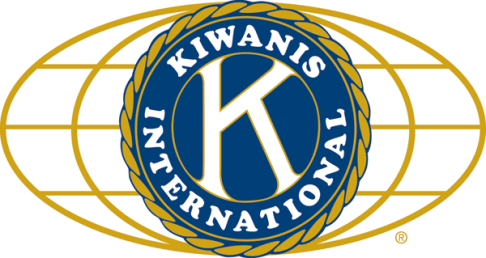 	LUNCH:  Salad, chicken stuff, mashed potatoes and gravy, veggies, and cookies.		SONG:  My Country, ‘tis of Thee, led by Bill C.		Invocation:  Joe GANNOUNCEMENTS, EVENTS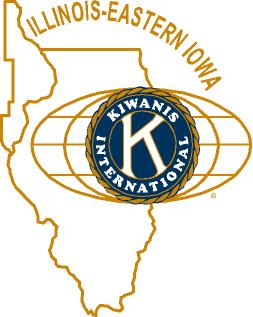 				    and OPPORTUNITITESEagle Scout Ryan Lotz will recycle your cycle.  Bring to Northern ReHab, Saturday April 23 from 9 to 2.  Prayer Breakfast will be 7 am, Tuesday May 3rd at Oak CrestMother’s Day Plant Sale: (to help local service providers) at Joe’s Church.  May 6 (10-6) and May 7 (8:30 – 2 pm).  If you’ve got perennials to donate, they’d love to take them off your hands.Next Interclub is Monday, May 9 at the Elks Club in DeKalb at 5:30.  Sycamore is passing the gavel to DeKalb.Rummage Sale will be June 3, 4 from 9 – 2 pm at the Doubler abode.  Donations accepted, but not clothes or large furniture.  More info to follow.Pathway Cleanup will be Saturday April 23.  Meet at 8 am, behind the theater.Toiletries- We’re collecting these for Safe Passage. (See below.)Joan is collecting box tops and Coke lids. Jennie will take your soup labels.  AKtion Club is collecting aluminum cans and other recyclable materials.Archives:  If you find any old stuff related to Kiwanis, please give a copy to Norm!Consideration CornerPlease keep Bob Higgerson in your thoughts and prayers.  He had eye surgery and has to lie face-down for several days.  Heal quickly, Bob! PROGRAMLaurie Borowitz, the new president for Kishwaukee College joined us today.  Originally from behind the cheddar curtain, Dr. Borowitz brings a great deal of enthusiasm and common sense with her.  I should be noted that there were 55 applicants for the position so that tells you how impressive she truly is.  She started her new job a few days earlier than she had anticipated at the request of acting president, Kevin Fuss, and has been running ever since.  It’s no secret that the State of Illinois is in the midst of some “issues,” which have lead to difficult times for education.  Faced with workforce reductions and declining enrollments, she has sought creative ways to keep the focus on education.  She is often asked if she knew what she was getting into by coming to Illinois.  She feels that people land where they are meant to be.  She is a people person and is very family oriented and feels that this strength has helped labor relations at the college.  Kish College has also been doing strategic planning and have asked local businesses what they need.  She is also meeting regularly with Dr. Doug Baker, president of NIU, to come up with strong partnership ideas.  70% of all transfers from Kish College go to NIU so this is just a natural plan.  Laurie stated that enrollments for summer and fall are trending upward, which is good because enrollments mean more dollars in tuition coming in.  Kishwaukee College has approximately 8,000 students.  Laurie noted that Kish College gets approximately 32% of high school graduates.  She would ideally like to see this percentage at 50% (which is doable).  Not every student coming out of high school is ready for a larger four-year college.  Her daughter is a perfect example.  She understands this and plans to keep the focus on a good solid education to prepare students to further their education or transition into the workforce. Kishwaukee College also plays a social service role by offering free classes in high school equivalency exam preparation; English Language Learner (ELL) classes from beginning to advanced levels; the WIOA for Youth Program; and support for adults transitioning to college.  Kishwaukee College has gone through many changes since their inception in 1969 (by the way, the same year as our club).  Many of us have seen the changes to the campus and to the programs.  With Dr. Laurie Borowitz at the helm, Kishwaukee College will be the driving force behind turning student aspirations and community potential into enduring success.Heard around the Tables (and elsewhere):Someone was holding up the line today as he picked through the vegetables, obviously avoiding anything green.  It was fun to watch those behind him anxiously looking on.Quote for the DayEducation is the most powerful weapon which you can use to change the world.
										- Nelson MandelaUPCOMING PROGRAMS: (Why not invite a guest? – that could also mean a prospective member!)	Apr 27	Pastor Paul Judd			Spiritual Aims	May 4	BOARD MEETING		@ the Lincoln Inn	May 11	Ralph S.				The “Show”	May 18	Chief Gene Lowrey		DeKalb Police	May 25	Joe Pasteris			Poetry DayToday’s Attendance:				See more of the newsletter on the following pages:YOUTH SERVICE BUREAU WISH LIST: 	TAG (Therapeutic Art-Making Group):		Permanent markers, canvases, paint brushes, glue, watercolors, drawing paper, tracing paper, oil pastels, 		colored pencils, markers….any and all art supplies could help. 	VolunTEEN:		Gardening gloves, small handheld shovels, cleaning supplies. Thank you so much again for the opportunity to share about the Youth Service Bureau, and thank you for your dedication to the community.		Diana L. Hulst, Executive Director of DeKalb County Youth Service BureauThe following are items we (Safe Passage) regularly need. If you are looking to donate please consider these items!1. Gas station & Wal-Mart gift cards2. Non-perishable food3. Linens for twin beds4. Towels & washcloths5. Diapers & Pull-ups (especially larger sizes)6. Baby wipes7. Paper towels, toilet paper, & tissues8. Sweatpants & sweatshirts9. Women’s underwear (bras and panties)10. Cleaning supplies (dish soap, spray cleaners, laundry detergent, etc.)11. Harder hair brushes12. Hair conditioner13. Olive Oils for hair (not cooking oil)14. Pantine shampoo/conditioner (Brown Bottle)15. Motions haircare products30Kish Kiwanians0K family: 1Guests:  (Rick from Opportunity House with Chanette)1Speakers:  (Laurie Borowitz from Kishwaukee College)32TOTAL